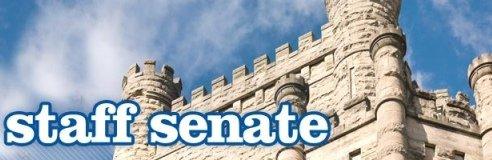 Staff Senate Minutes April 12, 2023   1:15 p.m.Rathskeller Loft, University UnionSenators Present: Ke’an Armstrong, Curt Ayers, Andrea Beals, Maggie Burkhead, Matt Cobble, Melissa Coleman, Tony Craven, Carrie Gossett, Jordan Jenkins, Tina Jenkins, Kristi Keck, Derek Light, Kim Pope, Michelle Wayne, Senators Absent:  Angie Campbell, Amber May, Shawn PeoplesGuests: Matt Bierman, Paul McCann	Aaron Allison from ITS spoke briefly about the new Cybersecurity TrainingMeeting was called to order at 1:15pmApproval of Minutes –  Kim Pope motioned,  Tina Jenkins 2nd, approval passed unanimously.     Executive Officer Reports 	A. Treasurer’s Report – $60.00 balance in the appropriated account. $309.05 in the restricted gift account. 	B. Secretary Report – No report 	C. Vice President Report – No report	D. President’s Report – No report	A. Personnel Policies, Benefits, and Welfare Committee 		a. Parking Appeals Subcommittee 		b. Parking Advisory Committee – waiting to hear from Chief Gamboa about the recommendations made from last month.		c. Environmental Health and Safety Subcommittee- No report 	B. Budget and Planning Committee 		a. CUPB – No meeting in April		b. University Naming Subcommittee – No report 		c. Campus Master Plan Committee – No report 	C. Liaison Committee 		a. University Union Advisory Subcommittee – No report		b. Staff/Faculty Senate Relations Subcommittee – Kim Pope attended and Tom Michaels spoke about athletic student success.	D. Elections Committee – we will not need an election this month.  We only had one nomination each for A&P (Jon McKenzie) and AFSCME (Tyler Custer) and they both accepted.  We did not receive a nomination for Contract/Grant.  I contacted Melissa Coleman and she said she will do it.  Since nothing was received before the deadline, her appointment will need to be made in July to fill the seat.  I invited Jon and Tyler to attend our meetings as guests until their terms begin in July.  	E. Ad Hoc Committees		a. Staff Recognition/Development Committee – only 2 shout outs this month. We still have plenty of cards to hand out.		b. Campus Recreation Broad Committee - disbanded		c. Constitution Review Committee – No report 	F. Constituent Reports 		a. Administrative and Professional – No report		b. Non-negotiated Civil Service –No reportc. Non-negotiated Trades – No report 		d. Negotiated Trades –No reporte. AFSCME 981 – No report		f. UPD – No report		g. Contract Appointment or Grant Funded – No report		h. Minority Report –  The OIAE and TRIO Academic Recognition & Awards Reception for TRIO program students and minority students on campus will be held. We honor graduates, scholarship winners, minority student leaders, minority students studying abroad, and academic achievers.i. EAC Report – There is a meeting next week but nothing new to report.	G. Liaison Reports 		a. Student Senate – No report 		b. Faculty Senate – No report 		c. VPBA Report – Gave an update on the UPI negotiations which can be found online. There was some discussion about communications sent to all students by the University and that those should also be shared with staff who regularly interact with students. This will be Paul’s last Staff Senate meeting. Ice Cream Social has been cancelled but may be rescheduled. Staff appreciation Picnic for next week is still on but will be rescheduled if the strike is still happening. New General Counsel has been selected. One candidate has withdrawn from the Treasurer search. Employee labor & relations search is underway. An Amazon locker will be installed in the Vending Lounge of the MLK Union. Years of Service has been rescheduled for June 21. 	H. Unfinished Business 	New Business Questions for the President –Meeting adjourned at 2pm